Publicado en   el 29/09/2015 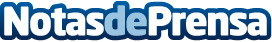 Luis Alberto de Cuenca, galardonado con el Premio Nacional de Poesía 2015Concedido por el Ministerio de Educación, Cultura y Deporte  Datos de contacto:Nota de prensa publicada en: https://www.notasdeprensa.es/luis-alberto-de-cuenca-galardonado-con-el Categorias: Artes Visuales Literatura Premios http://www.notasdeprensa.es